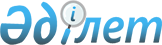 Тараз қаласында 2014 жылға арналған мектепке дейінгі тәрбие мен оқытуға мемлекеттік білім беру тапсырысын, жан басына шаққандағы қаржыландыру және ата-ананың ақы төлеу мөлшерін бекіту туралыЖамбыл облысы Тараз қаласы әкімдігінің 2014 жылғы 28 сәуірдегі № 382 қаулысы. Жамбыл облысының Әділет департаментінде 2014 жылғы 20 мамырда № 2222 болып тіркелді      РҚАО-ның ескертпесі.

      Құжаттың мәтінінде түпнұсқаның пунктуациясы мен орфографиясы сақталған.

      "Қазақстан Республикасындағы жергілікті мемлекеттік басқару және өзін-өзі басқару туралы" Қазақстан Республикасының 2001 жылғы 23 қаңтардағы Заңының 31, 37-баптарына, "Білім туралы" Қазақстан Республикасының 2007 жылғы 27 шілдедегі Заңының 6-бабының 4-тармағының 8-1) тармақшасына сәйкес Тараз қаласының әкімдігі ҚАУЛЫ ЕТЕДІ:

      1. Тараз қаласында 2014 жылға арналған мектепке дейінгі тәрбие мен оқытуға мемлекеттік білім беру тапсырысын, жан басына шаққандағы қаржыландыру және ата-ананың ақы төлеу мөлшері қосымшаға сәйкес бекітілсін.

      2. "Жамбыл облысы Тараз қаласы әкімінің аппараты" коммуналдық мемлекеттік мекемесі аталған қаулыны баспасөз беттерінде және жергілікті атқарушы органның интернет-ресурстарында жариялануын қамтамасыз етсін.

      3. Осы қаулының орындалуын бақылау Тараз қаласы әкімінің орынбасары Күлімхан Майлыбекқызы Тоғызбаеваға жүктелсін.

      4. Осы қаулы әділет органдарында мемлекеттік тіркелген күннен бастап күшіне енеді және алғаш ресми жарияланған күннен кейін күнтізбелік он күн өткен соң қолданысқа енгізіледі.

 Тараз қаласында 2014 жылға арналған мектепке дейінгі тәрбие мен оқытуға мемлекеттік білім беру тапсырысын, жан басына шаққандағы қаржыландыру және ата-ананың ақы төлеу мөлшері      Ескерту. Қосымша жаңа редакцияда – Жамбыл облысы Тараз қаласы әкімдігінің 14.07.2014 № 578 (алғаш ресми жарияланған күннен кейін күнтізбелік он күн өткен соң қолданысқа енгізіледі) қаулысымен.


					© 2012. Қазақстан Республикасы Әділет министрлігінің «Қазақстан Республикасының Заңнама және құқықтық ақпарат институты» ШЖҚ РМК
				
      Қала әкімі 

Н. Календеров
Тараз каласы әкімдігінің
2014 жылғы "28" сәуірдегі
№ 382 қаулысына қосымшаАтауы

Мемлекеттік білім беру тапсырысы, (орын) оның ішінде қаржыландырылатын

Мемлекеттік білім беру тапсырысы, (орын) оның ішінде қаржыландырылатын

Бір айға жан басына шаққандағы қаржыландыру мөлшері, (теңге) оның ішінде қаржыландырылатын

Бір айға жан басына шаққандағы қаржыландыру мөлшері, (теңге) оның ішінде қаржыландырылатын

Бір айға ата-ананың ақы төлеу мөлшері (теңге)

Атауы

республикалық нысаналы трансферттер есебінен

жергілікті бюджет есебінен

республикалық нысаналы трансферттер есебінен (теңге)

жергілікті бюджет есебінен (теңге)

Бір айға ата-ананың ақы төлеу мөлшері (теңге)

Мектепке дейінгі мемлекеттік ұйымдар

Мектепке дейінгі мемлекеттік ұйымдар

Мектепке дейінгі мемлекеттік ұйымдар

Мектепке дейінгі мемлекеттік ұйымдар

Мектепке дейінгі мемлекеттік ұйымдар

Мектепке дейінгі мемлекеттік ұйымдар

Толық күндік шағын орталықтар

1 175

954

13 716

12 856

5 700

оның ішінде:

Мектепке дейінгі жеке меншік ұйымдар (шағын орталық)

120

0

13 716

0

0

балабақшалар

5 520

8 653

19 852

20 723

5 700

оның ішінде:

Санаторлы балабақшалар

0

623

0

24 672

5 700

Логопедтік балабақшалар

0

740

0

22 678

5 700

Мектепке дейінгі жеке меншік ұйымдар (балабақша)

2 495

0

19 852

0

0

